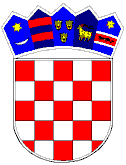 REPUBLIKA HRVATSKAVUKOVARSKO-SRIJEMSKA ŽUPANIJAOPĆINA TOMPOJEVCIOPĆINSKO VIJEĆEKLASA: 246-02/22-01/03URBROJ: 2196-26-02-22-1Tompojevci, 15. studeni 2022. godineNa temelju članka 17. st. 1.  Zakona o ublažavanju i uklanjanju posljedica prirodnih nepogoda („Narodne novine“ broj 16/19.), i članka 29. Statuta Općine Tompojevci  („Službeni vjesnik“ Vukovarsko-srijemske županije broj 04/21 i 19/22.), Općinsko  vijeće Općine Tompojevci na 13. sjednici održanoj dana 15. studenog 2022. godine donosi:ODLUKU o donošenju Plana djelovanja Općine Tompojevci u području prirodnih nepogoda za 2023. godinu Članak 1. Ovom Odlukom donosi se Plan djelovanja Općine Tompojevci u području prirodnih nepogoda za 2023. godinu. Članak 2. Plan djelovanja Općine Tompojevci u području prirodnih nepogoda za 2023. godinu sastavni je dio ove Odluke. Članak 3. Ova Odluka stupa na snagu osmog dana od dana objave u „Službenom vjesniku“ Vukovarsko-srijemske županije.                                                                              	                        PREDSJEDNIK OPĆINSKOG VIJEĆA									    Ivan ŠtefanacPLAN DJELOVANJA OPĆINE TOMPOJEVCI U PODRUČJU PRIRODNIH NEPOGODA ZA 2023. GODINUListopad 2022. godineUVODNa temelju članka 17. Zakona o ublažavanju i uklanjanju posljedica prirodnih nepogoda (NN 16/19), predstavničko tijelo jedinice lokalne samouprave do 30. studenog tekuće godine donosi plan djelovanja za sljedeću kalendarsku godinu radi određenja mjera i postupanja djelomične sanacije šteta od prirodnih nepogoda.Plan djelovanja sadržava:Popis mjera i nositelja mjera u slučaju nastajanja prirodne nepogodeProcjene osiguranja opreme i drugih sredstava za zaštitu i sprječavanje stradanja imovine, gospodarskih funkcija i stradanja stanovništvaSve druge mjere koje uključuju suradnju s nadležnim tijelima iz ovoga Zakona i/ili drugih tijela, znanstvenih ustanova i stručnjaka za područje prirodnih nepogoda.Ovim se Planom uređuju kriteriji i ovlasti za proglašenje prirodne nepogode, procjena štete od prirodne nepogode, dodjela pomoći za ublažavanje i djelomično uklanjanje posljedica prirodnih nepogoda nastalih na području općine Tompojevci, Registar šteta od prirodnih nepogoda te druga pitanja u vezi s dodjelom pomoći za ublažavanje i djelomično uklanjanje posljedica prirodnih nepogoda.Izvršno tijelo jedinice lokalne samouprave podnosi predstavničkom tijelu jedinice lokalne samouprave, do 31. ožujka tekuće godine, izvješće o izvršenju plana djelovanja za proteklu kalendarsku godinu.UGROZE DEFINIRANE ZAKONOM Temeljem članka 3. Zakona o ublažavanju i uklanjanju posljedica prirodnih nepogoda (NN 16/19), Prirodnom nepogodom, u smislu ovoga Zakona, smatraju se iznenadne okolnosti uzrokovane nepovoljnim vremenskim prilikama, seizmičkim uzrocima i drugim prirodnim uzrocima koje prekidaju normalno odvijanje života, uzrokuju žrtve, štetu na imovini i/ili njezin gubitak te štetu na javnom infrastrukturi i/ili okolišu.Prirodnom nepogodnom smatraju se:  potres,olujni i orkanski vjetar, požar, poplava, suša, tuča, kiša koja se smrzava u dodiru s podlogom, mraz, izvanredno velika visina snijega, snježni nanos i lavina, nagomilavanje leda na vodotocima, klizanje, tečenje, odronjavanje i prevrtanje zemljišta, druge pojave takva opsega koje, ovisno o mjesnim prilikama, uzrokuju bitne poremećaje u životu ljudi na određenom području.U smislu ovog Zakona, štetama od prirodnih nepogoda ne smatraju se one štete koje su namjerno izazvane na vlastitoj imovini te štete koje su  nastale zbog nemara i/ili zbog nepoduzimanja propisanih mjera zaštite. Prirodna nepogoda može se proglasiti ako je vrijednost ukupne izravne štete najmanje 20% vrijednosti izvornih prihoda jedinice lokalne samouprave za prethodnu godinu ili ako je prirod (rod) umanjen najmanje 30% prethodnog trogodišnjeg prosjeka na području jedinice lokalne samouprave ili ako je nepogoda umanjila vrijednost imovine na području jedinice lokalne samouprave najmanje 30%.Ispunjenje uvjeta iz prethodnog stavka utvrđuje Općinsko povjerenstvo za procjenu šteta.Nakon proglašenja prirodne nepogode, radi dodjele novčanih sredstava za djelomičnu sanaciju šteta od prirodnih nepogoda, nadležna tijela (povjerenstvo za procjenu štete od prirodnih nepogoda) provode sljedeće radnje: prijavu prve procjene štete u Registar šteta, prijavu konačne procjene šteta u Registar šteta i potvrdu konačne procjene štete u Registar šteta.UGROZE NA PODRUČJU OPĆINE TOMPOJEVCIVažećom Procjenom rizika, kao i pripadajućim Planom djelovanja CZ Općine Tompojevci od listopada 2021. godine, obrađene su sljedeće prirodne ugroze:poplave izazvane izlijevanjem otvorenih vodnih tijela, potres, ekstremne temperature, pandemije i epidemije,tehničko tehnološke nesreće s opasnim tvarima u prometu, tuča, ekstremna suša.Ugroze koje se obrađuju dokumentima zaštite i spašavanja, odnosno u ovom slučaju Procjenom rizika za područje Općine Tompojevci i Planom djelovanja sustava CZ Općine Tompojevci neće se obrađivati ovim Planom.1. POPIS MJERA I NOSITELJA MJERA U SLUČAJU NASTAJANJA PRIRODNE NEPOGODEPod pojmom mjere u smislu Zakona smatraju se sva djelovanja od strane Općine Tompojevci vezana za sanaciju nastalih šteta, ovisno o naravi, odnosno vrsti prirodne nepogode koja je izgledna za određeno područje, odnosno o posljedicama istih. Kako se prirodne nepogode uglavnom javljaju iznenada i ne nastaju uvijek štete istih razmjera, u ovom dijelu moguće je provesti: Preventivne mjere radi umanjenja posljedica prirodne nepogodePreventivne mjere obuhvaćaju: saniranje postojećih klizišta, uređivanje kanala i propusta uz prometnice, uređivanje korita potoka, rječica i rijeka, uređenje retencija, izgradnju barijera za sprečavanje odnošenja zemlje izvan poljoprivrednih površina, rušenje starih i trulih stabala, postavljanje zaštitnih mreža protiv tuče i slično. Mjere za ublažavanje i otklanjanje izravnih posljedica prirodne nepogodeMjere za ublažavanje i otklanjanje izravnih posljedica prirodne nepogode podrazumijevaju procjenu šteta i posljedica, sanaciju nastalih oštećenja i šteta. Sanacija obuhvaća aktivnosti kojima se otklanjaju posljedice prirodne nepogode, pružanje prve pomoći unesrećenima ukoliko ih je bilo, čišćenje stambenih, gospodarskih i drugih objekata od nanosa mulja, šljunka, drveća i slično, odstranjivanje odronjene zemlje, mulja i šljunka s cesta i lokalnih putova, te sve ostale radnje kojima se smanjuju nastala oštećenja. Ugroze koje se obrađuju dokumentima civilne zaštite (potres, poplava, ekstremne vremenske pojave i ostalo) se neće obrađivati ovim Planom jer su mjere i postupci obrađeni u Procjeni rizika od velikih nesreća i Planu djelovanja sustava civilne zaštite Općine Tompojevci, te važećom Procjenom ugroženosti i Planom zaštite od požara i tehnoloških eksplozija Općine Tompojevci, te drugim važećim dokumentima Općine. 1.1. NOSITELJI MJERA PO PRIRODNIM NEPOGODAMASukladno članku 20. Zakona o sustavu civilne zaštite (NN 82/15,, 118/18, 31/20 i 20/21) mjere i aktivnosti u sustavu civilne zaštite provode sljedeće operativne snage sustava civilne zaštite:Stožeri civilne zaštiteOperativne snage vatrogastvaOperativne snage Hrvatskog Crvenog križaOperativne snage Hrvatske gorske službe spašavanjaUdrugePostrojbe i povjerenici civilne zaštiteKoordinatori na lokacijiPravne osobe u sustavu civilne zaštiteSve navedene snage koristit će se u provođenju mjera kod svih elementarnih nepogoda, ovisno o potrebama za istima.1.2. OPĆINSKO POVJERENSTVOObveze Općinskog povjerenstva: utvrđuje i provjerava visinu štete od prirodne nepogode za područje Općine Tompojevci, unosi podatke o prvim procjenama šteta u Registar šteta, unosi i prosljeđuje putem Registra šteta konačne procjene šteta Županijskom povjerenstvu, raspoređuje dodijeljena sredstva pomoći za ublažavanje i djelomično uklanjanje posljedica prirodnih nepogoda oštećenicima, prati i nadzire namjensko korištenje odobrenih sredstava pomoći za djelomičnu sanaciju šteta od prirodnih nepogoda sukladno Zakonu, izrađuje izvješća o utrošku dodijeljenih sredstava žurne pomoći i sredstava pomoći za ublažavanje i djelomično uklanjanje posljedica prirodnih nepogoda i dostavlja ih Županijskom povjerenstvu putem Registra šteta, surađuje sa Županijskim povjerenstvom u provedbi Zakona, donosi plan djelovanja u području prirodnih nepogoda iz svoje nadležnosti, obavlja druge poslove i aktivnosti iz svojeg djelokruga u suradnji sa županijskim povjerenstvom. 1.3. PROGLAŠENJE PRIRODNE NEPOGODEOdluku o proglašenju prirodne nepogode za Općinu Tompojevci donosi župan Vukovarsko- srijemske županije, na prijedlog Općinskog načelnika Općine Tompojevci.Na zahtjev Povjerenstva za procjenu štete od prirodnih nepogoda, Općina Tompojevci putem javnog poziva, a po proglašenju prirodne nepogode, obavještava oštećenike, fizičke ili pravne osobe na čijoj je imovini utvrđena šteta od prirodnih nepogoda da prijave štetu na imovini Povjerenstvu za procjenu šteta od prirodnih nepogoda u pisanom obliku, na propisanom obrascu, najkasnije u roku od 8 dana od dana donošenja Odluke o proglašenju prirodne nepogode. Općinsko povjerenstvo, u Registar šteta unosi prijave prvih procjena šteta i prijave konačnih procjena šteta, jedinstvene cijene te izvješća o utrošku dodijeljenih sredstava pomoći Općinskog povjerenstava u skladu s obrascima i elektroničkim sučeljem. Podaci iz Registra šteta koriste se kao osnova za određenje sredstava pomoći za djelomičnu sanaciju šteta nastalih zbog prirodnih nepogoda te za izradu izvješća o radu Državnog povjerenstva. Nakon isteka roka od 8 dana, Općinsko povjerenstvo unosi sve zaprimljene prve procjene štete u Registar šteta najkasnije u roku od 15 dana od dana donošenja Odluke o proglašenju prirodne nepogode.Skupine dobara za koje se utvrđuje šteta: - građevine, - oprema, - zemljište, - dugogodišnji nasadi, - šume, - stoka, - ribe,- poljoprivredna proizvodnja – prirod,  - ostala dobra,- troškovi.2. PROCJENE OSIGURANJA OPREME I DRUGIH SREDSTAVA ZA ZAŠTITU I SPRJEČAVANJE STRADANJA IMOVINE, GOSPODARSKIH FUNKCIJA I STRADANJA STANOVNIŠTVAPod pojmom procjena osiguranja opreme i drugih sredstava za zaštitu i sprječavanje stradanja imovine, gospodarskih funkcija i stradanja stanovništva podrazumijeva se procjena opreme i drugih sredstava nužnih za sanaciju, djelomično otklanjanje i ublažavanje štete nastale uslijed djelovanja prirodne nepogode. Opremom i sredstvima raspolažu subjekti koji su navedeni kao nositelji mjera za otklanjanje izravnih posljedica prirodnih nepogoda. Gospodarski subjekti koji raspolažu opremom za izvođenje potrebnih radnji u slučaju sanacije u okviru svoje redovne djelatnosti odrađuju preventivne mjere za smanjenje šteta pri nastajanju elementarne nepogode. Raspoloživa sredstva i opremu u privatnom vlasništvu koju bi se moglo staviti na raspolaganje u slučaju potrebe teško je procijeniti. 3. OSTALE MJERE KOJE UKLJUČUJU SURADNJU S NADLEŽNIM TIJELIMASukladno propisima kojima se uređuju pitanja u vezi elementarnih mjera kao mjera sanacije šteta od prirodnih nepogoda, utvrđuje se: provedba mjera s ciljem dodjeljivanja pomoći za ublažavanje i djelomično uklanjanje šteta od prirodnih nepogodaprovedba mjera s ciljem dodjeljivanja žurne pomoći u svrhu djelomične sanacije šteta od prirodnih nepogodaUtvrđuje se da su nositelji provedbe mjera iz prethodnih stavaka:Ministarstvo financijaVukovarsko-srijemska županijaOpćina Tompojevci i Općinsko povjerenstvo za procjenu šteta od prirodnih nepogoda; Općinsko povjerenstvo ostvaruje suradnju sa Županijskim povjerenstvom (Vukovarsko-srijemske županije) i Državnim povjerenstvom za procjenu šteta od prirodnih nepogoda te s istim usklađuje sve potrebne mjere i postupke oko provođenja ovog Plana.ZAVRŠNE ODREDBEGodišnji provedbeni plan u području prirodnih nepogoda na području Općine Tompojevci za 2023. godinu, nakon što ga donese Općinsko vijeće Općine Tompojevci, biti će dostavljen svim izvršiteljima i sudionicima. Općina će upoznati sa sadržajem ovog Plana sve subjekte koji su predviđeni kao izvršitelji pojedinih zadataka. Sredstva za provedbu obveza koje proizlaze iz Plana osigurat će se u proračunima izvršitelja zadataka. Ovaj Plan djelovanja u području prirodnih nepogoda Općine Tompojevci za 2023. godinu biti će objavljen u Službenom vjesniku Vukovarsko-srijemske županije.ZAKLJUČAKSvrha ovog Plana je prikaz prirodnih nepogoda na području Općine Tompojevci, štete koje mogu izazvati i posljedice koje ostaju kao i način kako bi se stanovništvo uputilo u primjene mjera sprječavanja nepogoda ili ublažavanja posljedica u slučaju kada su one nepredvidive. Općina Tompojevci ima uspostavljen operativni sustav i snage djelovanja u zaštiti i spašavanju kroz civilnu zaštitu i razne planove, odluke i procjene za brzu normalizaciju života na pogođenom području.. Dosadašnja praksa je ukazala na nužnost promjena u postojećem sustavu dodjele pomoći za nastale štete od prirodnih nepogoda. U budućnosti se očekuje nastanak novih šteta na poljoprivrednim zemljištima, pri čemu nije moguće procijeniti razmjere nastanka istih. Postotak osiguranja imovine, posebice u poljoprivredi, iznimno je malen. Potrebno je u većoj mjeri osiguravati imovinu što bi u konačnici imalo pozitivne učinke na gospodarstvo.U cilju ublažavanja posljedica prirodnih nepogoda veoma je bitna suradnja Općine Tompojevci, Općinskog povjerenstva, operativnih snaga sustava civilne zaštite te stanovnika Općine Tompojevci koji svojim djelovanjem mogu u znatnoj mjeri spriječiti nastanak prirodne nepogode i ublažiti njihove posljedice. Preventivne radnje koje je Općina Tompojevci u mogućnosti provesti trebaju se provoditi kontinuirano tijekom godine.